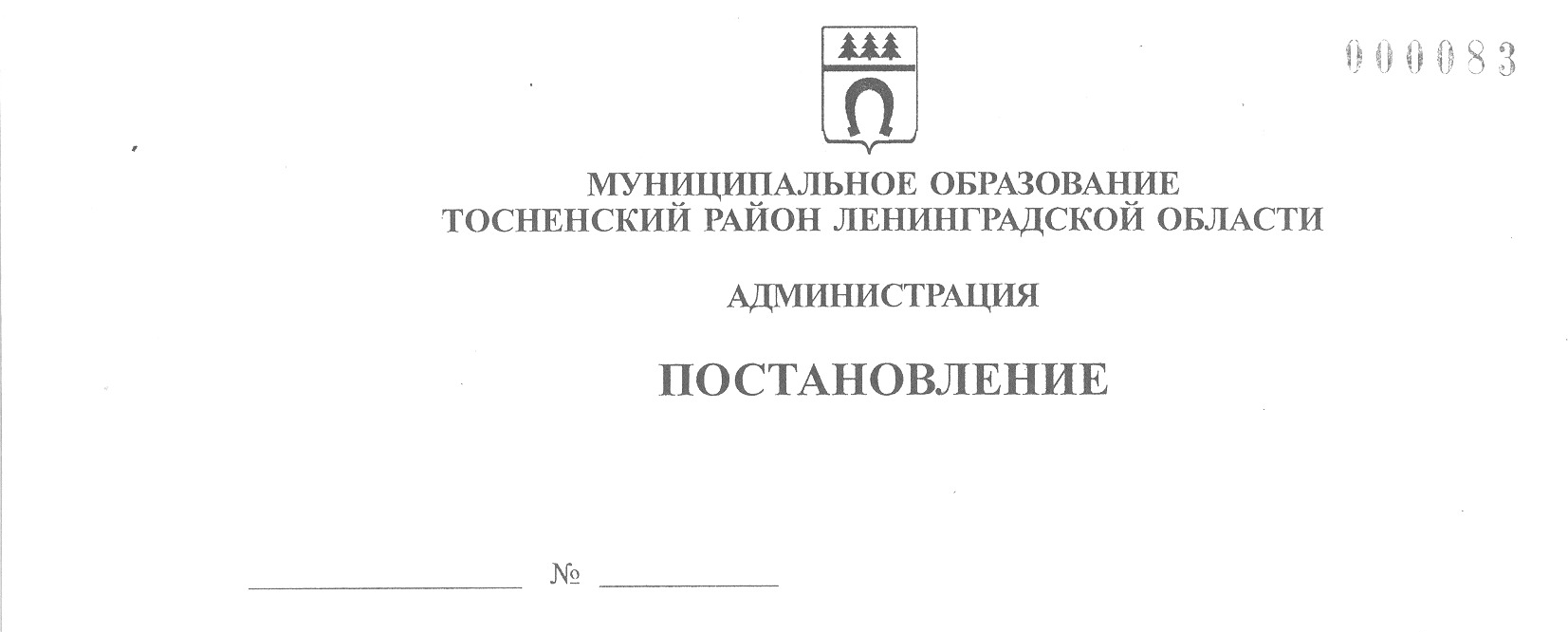 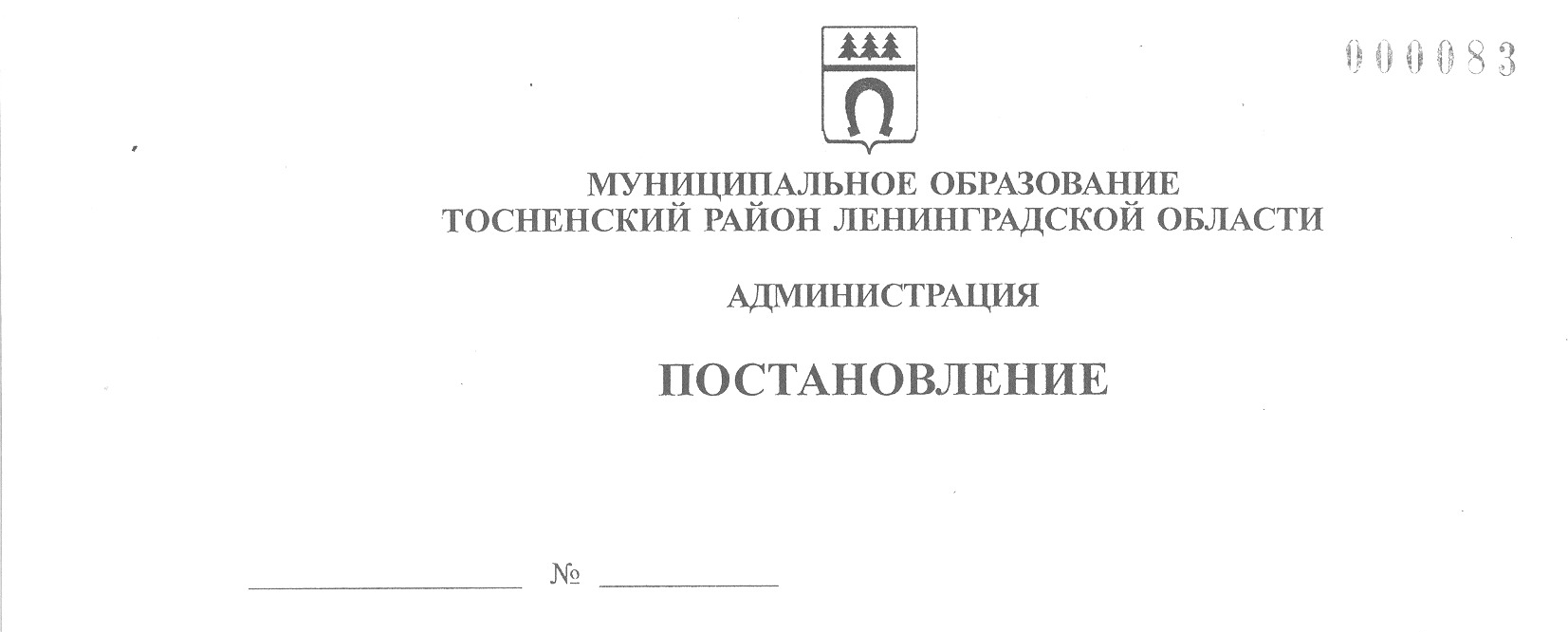 14.11.2019                              2044-паОб утверждении Методики прогнозирования поступлений доходов в бюджет Тосненского городского поселения Тосненского района Ленинградской области, главным  администратором которых является администрация муниципального образования Тосненский район Ленинградской области В соответствии с пунктом 1 статьи 160.1 Бюджетного кодекса Российской Федерации, постановлением Правительства Российской Федерации от 23 июня 2016 года № 574 "Об общих требованиях к методике прогнозирования поступлений доходов в бюджеты бюджетной системы Российской Федерации" (в редакции постановления Правительства Российской Федерации от 05.06.2019 № 722), исполняя полномочия администрации муниципального образования Тосненское городское поселение Тосненского района Ленинградской области на основании статьи 13 Устава Тосненского городского поселения Тосненского района Ленинградской области и статьи 25 Устава муниципального образования Тосненский район Ленинградской области, администрация муниципального образования Тосненский район Ленинградской области ПОСТАНОВЛЯЕТ:Утвердить Методику прогнозирования поступлений доходов в бюджет Тосненского городского поселения Тосненского района Ленинградской области, главным администратором которых является администрация муниципального образования Тосненский район Ленинградской области (приложение).Отделу бухгалтерского учета и отчетности администрации муниципального образования Тосненский район Ленинградской области направить в пресс-службу комитета по организационной работе, местному самоуправлению, межнациональным и межконфессиональным отношениям администрации муниципального образования Тосненский район Ленинградской области настоящее постановление для опубликования и обнародования в порядке, установленном Уставом Тосненского городского поселения Тосненского района Ленинградской области.3. Пресс-службе комитета по организационной работе, местному самоуправлению, межнациональным и меконфессиональным отношениям администрации муниципального образования Тосненский район Ленинградской области опубликовать и обнародовать настоящее постановление в порядке, установленном Уставом Тосненского городского поселения Тосненского района Ленинградской области.24. Настоящее постановление вступает в силу после его официального опубликования и обнародования.5. Контроль за исполнением постановления возложить на начальника отдела бухгалтерского учета и отчетности, главного бухгалтера администрации муниципального образования Тосненский район Ленинградской области Рябичко О.П.           И.о. главы администрации                        				                И.Ф. ТычинскийРябичко Ольга Петровна, 8(81361)323217 гаПриложениек постановлению администрациимуниципального образованияТосненский район Ленинградской области        14.11.2019                  2044-паот                                №Методикапрогнозирования поступлений доходов в бюджет Тосненского городского поселения Тосненского района Ленинградской области, главным администратором которых является администрация муниципального образования Тосненский район Ленинградской областиОбщие положенияНастоящая Методика прогнозирования поступлений доходов в бюджет Тосненского городского поселения Тосненского района Ленинградской области определяет основные принципы прогнозирования доходов, главным администратором которых является администрация муниципального образования Тосненский район Ленинградской области. Прогнозирование доходов осуществляется в соответствии со следующими методами расчета: -прямой расчет -расчет основан на непосредственном использовании прогнозных значений объемных и стоимостных показателей, уровней ставок и других показателей, определяющих прогнозный объем поступлений прогнозируемого вида доходов;-усреднение-расчет на основании усреднения годовых объемов доходов не менее чем за 3 года или за весь период поступления  соответствующего  вида доходов в случае, если он не превышает 3 года;-индексация - расчет с применением индекса потребительских цен или другого коэффициента, характеризующего динамику прогнозируемого вида доходов;-экстраполяция - расчет, осуществляемый на основании имеющихся данных о тенденциях изменений поступлений в прошлых периодах;-иной способ, который описывается в Методике.Порядок прогнозирования доходов  в бюджет Тосненского городскогопоселения Тосненского района Ленинградской, главным администратором которых является администрация муниципального образования Тосненский район Ленинградской областиПрогнозирование поступлений доходов в бюджет Тосненского городского поселения Тосненского района Ленинградской области  осуществляется в соответствии с Бюджетным кодексом Российской Федерации, решением совета депутатов  от 16 августа 2017 года  № 111 «Об утверждении Положения о бюджетном процессе в Тосненском городском поселении  Тосненского района Ленинградской области» на основе:- нормативов зачисления в доход бюджета Тосненского городского поселения Тосненского района Ленинградской области;- отчетности об исполнении  бюджета Тосненского городского поселения Тосненского района Ленинградской области  (данные о фактическом поступлении доходов);- ожидаемого объема поступлений доходов в текущем финансовом году.Расчет прогнозных поступлений доходов в бюджет Тосненского городского поселения Тосненского района Ленинградской области на очередной финансовый год и плановый период осуществляется с учетом интенсивности изменения поступления доходов по видам доходов в следующем порядке:22.1. КБК 001 1 1105013 13 0002 120 Доходы, получаемые в виде арендной платы за земельные участки, государственная собственность на которые не разграничена и которые расположены в границах городских поселений, а также средства от продажи права на заключение договоров аренды указанных земельных участков, прогнозируемые к поступлению на очередной финансовый год, рассчитываются с применением метода прямого счета на основании годовой суммы арендной платы по действующим на расчетную дату договорам аренды по следующей формуле:Пар.зем.= (Отек. +/- Д) х №, где:Пар.зем. – сумма доходов в виде арендной платы за земельный участки, прогнозируемые к поступлению в бюджет муниципального образования. Отек. – сумма годовых начислений доходов в виде арендной платы за земельные участки согласно заключенным договорам аренды по состоянию на расчетную дату.Д – дополнительные (+) или выпадающие (-) доходы от сдачи в аренду земли в связи с приобретением (выбытием) объектов аренды, планируемым взысканием задолженности прошлых лет.№ – норматив зачисления в бюджет муниципального образования доходов в виде арендной платы за земельные участки в соответствии с действующим законодательством2.2. КБК 001 1 11 05025 13 0000 120 Доходы, получаемых в виде арендной платы, а также средства от  продажи права на заключение договоров аренды за земли, прогнозируемые к поступлению на очередной финансовый год, рассчитываются с применением метода прямого расчета по следующей формуле:АЗ = АЗтг - Сс + Су, где:АЗ - доходы, получаемые в виде арендной платы, а также средства от  продажи права на заключение договоров аренды за земли, прогнозируемые к поступлению на очередной финансовый год.АЗтг – доходы, получаемые в виде арендной платы, а также средства от  продажи права на заключение договоров аренды за земли, ожидаемые к поступлению в бюджет поселения в текущем финансовом году.Сс - сумма снижения поступлений арендной платы за земли в связи с планируемым сокращением площадей земельных участков, сдаваемых в аренду, в очередном финансовом году.Су - сумма увеличения поступлений арендной платы за земли в связи с планируемым увеличением площадей земельных участков, сдаваемых в аренду, в очередном финансовом году.2.3. КБК 001 1 11 05035 13 0000 120 Доходы от сдачи в аренду имущества, находящегося в оперативном  управлении органов управления городских поселений и созданных ими учреждений (за исключением имущества муниципальных бюджетных и автономных учреждений), КБК 001 1 11 05075 13 0000 120 Доходы от сдачи в аренду имущества, составляющего казну городских поселений (за исключением земельных участков).Доходы от сдачи в аренду имущества, прогнозируемые к поступлению в бюджет поселения в очередном финансовом году, с применением метода прямого расчета по следующей формуле:АИ = (АИтг - Сс + Су) * К, где:АИ – доходы от сдачи в аренду имущества, прогнозируемые к поступлению в бюджет поселения в очередном финансовом году.АИтг – доходы от сдачи в аренду имущества, ожидаемые к поступлению в бюджет поселения в текущем финансовом году по действующим договорам.Сс - сумма снижения поступлений арендной платы за имущество в связи с планируемым сокращением площадей имущества, сдаваемого в аренду, в очередном финансовом году.Су - сумма увеличения поступлений арендной платы за имущество в связи с планируемым увеличением площадей имущества, сдаваемого в аренду, в очередном финансовом году.3К - прогнозируемый индекс потребительских цен в Ленинградской области в очередном финансовом году.2.4. КБК 001 1 11 09045 13 0001 120 Прочие поступления от использования имущества, находящегося в собственности городских поселений (за исключением имущества муниципальных бюджетных и автономных учреждений, а также имущества муниципальных унитарных предприятий, в том числе казенных) (плата за наем).Для расчета прогнозируемого объема доходов от пользования жилыми помещениями, находящимися в собственности Тосненского городского поселения, применяется метод прямого расчета и индексации. Алгоритм расчета показателей соответствующего вида доходов основывается на данных о размере площади жилых помещений муниципального имущества, размере платы за пользование жилым помещением (платы за наем), уровне собираемости платы за наем и индекс потребительских цен прогноза социально-экономического развития Ленинградской области. При расчете учитывается средний размер платы за наем, поступивший от нанимателей за фактический период текущего года.Источником данных о площади жилых помещений является реестр имущества Тосненского городского поселения. Основанием являются договоры социального найма, заключенные с нанимателем. Источником данных размера платы за пользование жилым помещением (платы за наем) является нормативный документ органа местного самоуправления, устанавливающий данный размер платы. Источником поступлений в бюджет Тосненского городского поселения является плата за пользование жилым помещением (плата за наем) муниципального имущества, поступившая от нанимателей.где:Д – доход за год от пользования жилыми помещениями, находящимися в собственности Тосненского городского поселения, руб.;Пср – средний размер платы за пользование жилым помещением (плата за наем) муниципального имущества, поступившая в бюджет Тосненского городского поселения за фактический период текущего года, руб.С - фактический уровень собираемости платы за наем за фактический период текущего года, %.И - индекс потребительских цен прогноза социально-экономического развития Ленинградской области, учитывается при планировании доходов на плановый период, %.Пср – средняя плата за пользование жилым помещением (плата за наем) муниципального имущества, поступившая в бюджет Тосненского городского поселения за фактический период текущего года, руб.S - площадь жилых помещений муниципального имущества, на которую заключены договоры социального найма с нанимателями в соответствующий месяц фактического периода, м2.Р – размере платы за пользование жилым помещением (плата за наем) муниципального имущества в соответствующий месяц фактического периода, руб./м2.n – количество месяцев за фактический период текущего года.2.5. КБК 001 1 13 01995 13 0000 130 Прочие доходы от оказания платных услуг (работ) получателями средств бюджетов городских поселений:2.5.1 Доходы от предоставления платных услуг:-001 1 13 01995 13 8091 130 (Прочие доходы от оказания платных услуг (работ) получателями средств бюджетов городских поселений (МКУ «Управление зданиями, сооружениями и объектами внешнего благоустройства)).4Алгоритм расчета показателей соответствующего вида доходов основывается на данных о количестве юридических и физических лиц, которым предоставляется платная услуга (количество заключенных договоров), размере платы за единицу предоставленной услуги: один м3 вывезенных отходов или один машино-час отработанного времени специализированной техникой.Источником данных размера платы за единицу предоставления услуги является нормативный документ органа местного самоуправления, устанавливающий данный размер платы.Д=∑(П*Ч) где:Д-доход за год за предоставленные услуги.П-размер платы (тариф) за единицу предоставления услуги.Ч-количество предоставленных услуг.Сумма отражает количество заключенных учреждением договоров на оказание платных услуг.2.5.2. 001 1 13 01995 13 8092 130 (Прочие доходы от оказания платных услуг (работ) получателями средств бюджетов городских поселений (МКУ «СКК «Космонавт»)).001 1 13 01995 13 8093 130 (Прочие доходы от оказания платных услуг (работ) получателями средств бюджетов городских поселений (МКУК «Тарасовский СДК»)).001 1 13 01995 13 8094 130 (Прочие доходы от оказания платных услуг (работ) получателями средств бюджетов городских поселений (МКУК «Ушакинский ЦДНТ»)).001 1 13 01995 13 8096 130 (Прочие доходы от оказания платных услуг (работ) получателями средств бюджетов городских поселений (МКУ «СДЦ «Атлант»)).Расчеты прогноза дохода от оказания платных услуг в учреждениях культуры и спорта Тосненского городского поселения производится по следующим показателям:-анализ поступлений исходя из действующих тарифов на платные услуги и количества оказанных услуг за три предшествующих года;-анализ социально-экономического развития учреждения на очередной финансовый год и плановый период;-показатели отчетности об исполнении бюджета;-оценка поступлений платежей в бюджет в текущем финансовом году;-предварительная запись (платные секции, группы, курсы);-составление расписания и режима работы всех структурных подразделений на очередной финансовый год.Цены на услуги, оказываемые учреждением, устанавливаются самостоятельно  согласно ст. 52 Закона РФ «Основы законодательства РФ о культуре». Основанием для оказания платных услуг, является приказ по организации за подписью директора.При изменении объективных условий, способствующих повышению комфортности и качества оказываемых услуг, ранее установленные цены могут быть пересмотрены.	Прогнозирование доходов бюджета на плановый период осуществляется  с применением индексов-дефляторов на плановый период, при этом в качестве базовых показателей принимаются показатели предшествующие планируемому:ПД=СУ х Ч х ПМ, где:ПД -прогнозируемый доход. СУ - стоимость услуги.ПЧ- планируемое кол-во чел. ПМ- планируемое число мероприятий.2.6. КБК 001 1 13 02065 13 0000 130 Доходы, поступающие в порядке возмещения расходов, понесенных в связи с эксплуатацией имущества городских поселений, применяется метод прямого расчета и индексации.5Алгоритм расчета показателей соответствующего вида доходов основывается на данных о размере площади арендуемых помещений муниципального имущества, размере платы за пользование помещением (потребление теплоэнергии),  индекс потребительских цен прогноза социально-экономического развития Ленинградской области. Источником данных о площади  помещений являются договора аренды (безвозмездного пользования) имущества Тосненского городского поселения. Источником данных размера платы за пользование  помещением (потребление теплоэнергии) является нормативный документ органа местного самоуправления, устанавливающий лимит потребления тепловой энергии.Источником поступлений в бюджет Тосненского городского поселения является плата за пользование помещением (потребление теплоэнергии) муниципального имущества, поступившая от арендаторов и ссудополучателей.где:Д – доход за год от пользования  помещениями (потребление теплоэнергии), находящимися в собственности Тосненского городского поселения, руб.С – годовой лимит, руб.Sобщ - площадь  помещений муниципального имущества, м2.Sn- площадь  помещений муниципального имущества, на которую заключены договоры аренды (безвозмездного пользования) в соответствующий  период, м2.2.7 КБК 001 1 14 02053 13 0000 410 Доходы от реализации иного имущества, находящегося в собственности городских поселений (за исключением имущества муниципальных бюджетных и автономных учреждений, а также имущества муниципальных унитарных предприятий, в том числе казенных), в частиреализации основных средств по указанному имуществуПрогнозируемые доходы к поступлению в бюджет поселения в очередном финансовом году, с применением прямого расчета по следующей формуле:РИ = РИтг + П, где:РИ - доходы от реализации иного имущества, прогнозируемые к поступлению в бюджет поселения в очередном финансовом году.РИтг - доходы от реализации иного имущества, ожидаемые к поступлению в бюджет поселения в текущем финансовом году по действующим договорам купли-продажи.П – планируемые доходы от реализации иного имущества в соответствии с прогнозным планом (программой) приватизации муниципального имущества (проектом) и иными решениями без включения в прогнозный план (программу) приватизации муниципального имущества (проект).2.8. КБК 001 1 14 06013 13 0002 430 Доходы от продажи земельных участков, государственная собственность на которые не разграничена и которые расположены в границах городских поселений.Прогноз поступления доходов от продажи земельных участков, государственная собственность на которые не разграничена, осуществляется на основании поступивших обращений о выкупе земельных участков под объектами недвижимости, о заключении соглашений о перераспределении земельных участков, находящихся в частной собственности, и земель, находящихся в государственной собственности, и заявлений на проведение аукционов на дату составления прогнозного плана поступления доходов с учетом анализа поступивших средств от продажи земельных участков за предыдущий год.2.9. КБК 001 117 05050 13 0001 180 Прочие неналоговые доходы бюджетов городских поселений (проценты).6Доходы, являющиеся процентами, начисляемых по договорам купли-продажи на сумму денежных средств,  по оплате которых предоставляется рассрочка в соответствии с Федеральным законом от 22.07.2008 № 159-ФЗ «Об особенностях отчуждения недвижимого имущества, находящегося в государственной собственности субъектов Российской Федерации или в муниципальной собственности и арендуемого субъектами малого и среднего предпринимательства, и о внесении изменений в отдельные законодательные акты Российской Федерации».Начисление процентов производится по действующим договорам купли-продажи, исходя из ставки, равной одной трети ставки рефинансирования Центрального банка Российской Федерации, действующей на дату опубликования программы приватизации муниципального имущества поселения и изменяющейся до даты платежа, установленной в договорах купли-продажи.2.10. Прогноз поступлений по перечисленным ниже видам неналоговых доходов на этапе формирования проекта бюджета Тосненского городского поселения Тосненского района Ленинградской области на очередной финансовый год и на плановый период не осуществляется в связи с отсутствием системного характера их уплаты:КБК 001 1 11 05013 13 2002 120 (Доходы, получаемые в виде арендной платы за земельные участки, государственная собственность на которые не разграничена и которые расположены в границах городских поселений, а также средства от продажи права на заключение договоров аренды указанных земельных участков (пени)).КБК 001 1 11 05025 13 2000 120  (Доходы, получаемые в виде арендной платы, а также средства от продажи права на заключение договоров аренды за земли, находящиеся в собственности городских поселений (за исключением земельных участков муниципальных бюджетных и автономных учреждений) (пени).КБК 001 1 11 05035 13 2000 120 (Доходы от сдачи в аренду имущества, находящегося в оперативном управлении органов управления городских поселений и созданных ими учреждений (за исключением имущества муниципальных бюджетных и автономных учреждений)) (пени).КБК 001 1 11 05075 13 2000 120 (Доходы от сдачи в аренду имущества, составляющего казну городских поселений  (за исключением земельных участков))  (пени).КБК 001 1 11 09045 13 0000 120 (Прочие поступления от использования имущества, находящегося в собственности городских поселений (за исключением имущества муниципальных бюджетных и автономных учреждений, а также имущества муниципальных унитарных предприятий, в том числе казенных)).КБК 001 1 11 09045 13 0002 120 (Прочие поступления от использования имущества, находящегося в собственности городских поселений (за исключением имущества муниципальных бюджетных и автономных учреждений, а также имущества муниципальных унитарных предприятий, в том числе казенных) (плата за найм детям-сиротам)).КБК 001 1 11 09045 13 0003 120 (Прочие поступления от использования имущества, находящегося в собственности городских поселений (за исключением имущества муниципальных бюджетных и автономных учреждений, а также имущества муниципальных унитарных предприятий, в том числе казенных) (иные поступления)).КБК 001 1 13 02995 13 0000 130 (Прочие доходы от компенсации   затрат  бюджетов городских поселений).КБК 001 1 14 01050 13 0000 410 (Доходы от продажи квартир, находящихся в собственности городских поселений).КБК 001 1 14 02052 13 0000 410 (Доходы от реализации имущества, находящегося в оперативном управлении учреждений, находящихся в ведении органов управления городских поселений (за исключением имущества муниципальных бюджетных и автономных учреждений), в части реализации основных средств по указанному имуществу).7КБК 001 1 14 02052 13 0000 440 (Доходы от реализации имущества, находящегося в оперативном управлении учреждений, находящихся в ведении органов управления городских поселений (за исключением имущества муниципальных бюджетных и автономных учреждений), в части реализации материальных запасов по указанному имуществу).КБК 001 1 14 02053 13 2000 410 (Доходы от реализации иного имущества, находящегося в собственности городских поселений (за исключением имущества муниципальных бюджетных и автономных учреждений, а также имущества муниципальных унитарных предприятий, в том числе казенных), в части реализации основных средств по указанному имуществу) (пени).КБК 001 1 14 02053 13 0000 440 (Доходы от реализации иного имущества, находящегося в собственности городских поселений (за исключением имущества муниципальных бюджетных и автономных учреждений, а также имущества муниципальных унитарных предприятий, в том числе казенных), в части реализации материальных запасов по указанному имуществу).КБК 001 1 14 04050 13 0000 420 (Доходы от продажи нематериальных активов, находящихся в собственности городских поселений).КБК 001 1 14 06013 13 2002 430 (Доходы от продажи земельных участков, государственная собственность на которые не разграничена и которые расположены в границах городских поселений (пени)). КБК 001  1  14 06025 13 0000 430 (Доходы от продажи земельных участков, находящихся в собственности городских поселений (за исключением земельных участков муниципальных бюджетных и автономных учреждений).КБК 001  1 16 07010 13 0000 140  Штрафы, неустойки, пени, уплаченные в случае просрочки исполнения поставщиком (подрядчиком, исполнителем) обязательств, предусмотренных муниципальным контрактом, заключенным муниципальным органом, казенным учреждением городского поселения.КБК 001 1 16 07090 13 0000 140 Иные штрафы, неустойки, пени, уплаченные в соответствии с законом или договором в случае неисполнения или ненадлежащего исполнения обязательств перед муниципальным органом, (муниципальным казенным учреждением) городского поселения.КБК 001 1 16 10031 13 0000 140 Возмещение ущерба при возникновении страховых случаев, когда выгодоприобретателями выступают получатели средств бюджета городского поселения.КБК 001 1 16 10032 13 0000 140 Прочее возмещение ущерба, причиненного муниципальному имуществу городского поселения (за исключением имущества, закрепленного за муниципальными бюджетными (автономными) учреждениями, унитарными предприятиями).КБК 001 1 16 10061 13 0000 140 Платежи в целях возмещения убытков, причиненных уклонением от заключения с муниципальным органом городского поселения (муниципальным казенным учреждением) муниципального контракта, а также иные денежные средства, подлежащие зачислению в бюджет городского поселения за нарушение законодательства Российской Федерации о контрактной системе в сфере закупок товаров, работ, услуг для обеспечения государственных и муниципальных нужд (за исключением муниципального контракта, финансируемого за счет средств муниципального дорожного фонда).КБК 001 1 16 10062 13 0000 140 Платежи в целях возмещения убытков, причиненных уклонением от заключения с муниципальным органом городского поселения (муниципальным казенным учреждением) муниципального контракта, финансируемого за счет средств муниципального дорожного фонда, а также иные денежные средства, подлежащие зачислению в бюджет городского поселения за нарушение законодательства Российской Федерации о контрактной системе в сфере закупок товаров, работ, услуг для обеспечения государственных и муниципальных нужд.8КБК 001 1 16 10081 13 0000 140 Платежи в целях возмещения ущерба при расторжении муниципального контракта, заключенного с муниципальным органом городского поселения (муниципальным казенным учреждением), в связи с односторонним отказом исполнителя (подрядчика) от его исполнения (за исключением муниципального контракта, финансируемого за счет средств муниципального дорожного фонда).КБК 001 1 16 10082 13 0000 140 Платежи в целях возмещения ущерба при расторжении муниципального контракта, финансируемого за счет средств муниципального дорожного фонда городского поселения, в связи с односторонним отказом исполнителя (подрядчика) от его исполнения.КБК 001 1 16 10100 13 0000 140 Денежные средства, налагаемые в возмещение ущерба, причиненного в результате незаконного или нецелевого использования бюджетных средств (в части бюджетов городских поселений).КБК 001 1 17 01050 13 0000 180 (Невыясненные поступления, зачисляемые в бюджеты городских поселений).КБК 001 117 05050 13 0000 180 Прочие неналоговые доходы бюджетов городских поселений.КБК 001 1 17 05050 13 2000 180 (Прочие неналоговые доходы бюджетов городских поселений) (пени).КБК 001 1 17 05050 13 8091 180 (Прочие неналоговые доходы бюджетов городских поселений (МКУ «Управление зданиями, сооружениями и объектами внешнего благоустройства)).КБК 001 1 17 05050 13 8092 180 (Прочие неналоговые доходы бюджетов городских поселений (МКУ «СКК «Космонавт»).КБК 001 1 17 05050 13 8093 180 (Прочие неналоговые доходы бюджетов городских поселений (МКУК «Тарасовский СДК»).КБК 001 1 17 05050 13 8094 180 (Прочие неналоговые доходы бюджетов городских поселений (МКУК «Ушакинский ЦДНТ»).КБК 001 1 17 05050 13 8096 180 (Прочие неналоговые доходы бюджетов городских поселений (МКУ «СДЦ «Атлант»).2.11. Для исчисления безвозмездных поступлений от других бюджетов бюджетной системы Российской Федерации прогноз ожидаемого объема безвозмездных поступлений определяется на основании объема расходов соответствующего бюджета бюджетной системы Российской Федерации в случае, если такой объем расходов определен. Прогноз безвозмездных поступлений в бюджет Тосненского городского поселения Тосненского района Ленинградской области составляется исходя из предполагаемых объемов межбюджетных трансфертов из областного бюджета, в соответствии с областным законом Ленинградской области «О бюджете на очередной финансовый год и плановый  период», из бюджета муниципального образования Тосненский район Ленинградской области, утвержденного советом депутатов.КБК 001 2 02 20216 13 0000 150 Субсидии бюджетам городских поселений на осуществление дорожной деятельности в отношении автомобильных дорог общего пользования, а также капитального ремонта и ремонта дворовых территорий многоквартирных домов, проездов к дворовым территориям многоквартирных домов населенных пунктов.2.12. Прогнозирование доходов по перечисленным ниже безвозмездным поступлениям на этапе формирования проекта бюджета Тосненского городского поселения Тосненского района Ленинградской области на очередной финансовый год и на плановый период не осуществляется в связи с отсутствием объективной информации для осуществления прогноза:КБК 001 2 02 15001 13 0000 150 (Дотации бюджетам городских поселений на выравнивание бюджетной обеспеченности).КБК 001 2 02 15002 13 0000 150 (Дотации бюджетам городских поселений на поддержку мер по обеспечению сбалансированности бюджетов).9КБК 001 2 02 19999 13 0000 150 (Прочие дотации бюджетам городских поселений).КБК 001 2 02 20077 13 0000 150 (Субсидии бюджетам городских поселений на софинансирование капитальных вложений в объекты муниципальной собственности).КБК 001 2 02 25555 13 0000 150 (Субсидии бюджетам городских поселений на реализацию программ формирования современной городской среды).КБК 001 2 02 27112 13 0000 150 (Субсидии бюджетам городских поселений на софинансирование капитальных вложений в объекты муниципальной собственности).КБК 001 2 02 29999 13 0000 150 (Прочие субсидии бюджетам городских поселений).КБК 001 2 02 39999 13 0000 150 (Прочие субвенции бюджетам городских поселений).КБК 001 2 02 45160 13 0000 150 (Межбюджетные трансферты, передаваемые бюджетам городских поселений для компенсации дополнительных расходов, возникших в результате решений, принятых органами власти другого уровня).КБК 001 2 02 49999 13 0000 150 (Прочие межбюджетные трансферты, передаваемые бюджетам городских поселений).КБК 001 2 02 90024 13 0000 150 (Прочие безвозмездные поступления в бюджеты городских поселений от бюджетов субъектов Российской Федерации).КБК 001 2 02 90054 13 0000 150 (Прочие безвозмездные поступления в бюджеты городских поселений от бюджетов муниципальных районов).КБК 001 2 07 05030 13 0000 150 (Прочие безвозмездные поступления в бюджеты городских поселений).КБК 001 2 18 60010 13 0000 150 (Доходы бюджетов городских поселений от возврата остатков субсидий, субвенций и иных межбюджетных трансфертов, имеющих целевое назначение, прошлых лет из бюджетов муниципальных районов).КБК 001 2 18 60020 13 0000 150 (Доходы бюджетов городских поселений от возврата остатков субсидий, субвенций и иных межбюджетных трансфертов, имеющих целевое назначение, прошлых лет из бюджетов государственных внебюджетных фондов).КБК 001 2 19 25020 13 0000 150 (Возврат остатков субсидий на мероприятия подпрограммы "Обеспечение жильем молодых семей" федеральной целевой программы "Жилище" на 2015 - 2020 годы из бюджетов городских поселений).КБК 001 2 19 25021 13 0000 150 (Возврат остатков субсидий на мероприятия подпрограммы "Стимулирование программ развития жилищного строительства субъектов Российской Федерации" федеральной целевой программы "Жилище" на 2015 - 2020 годы из бюджетов городских поселений).КБК 001 2 19 25112 13 0000 150 (Возврат остатков субсидий на софинансирование капитальных вложений в объекты муниципальной собственности из бюджетов городских поселений).КБК 001 2 19 25497 13 0000 150 (Возврат остатков субсидий на реализацию мероприятий по обеспечению жильем молодых семей из бюджетов городских поселений).КБК 001 2 19 25555 13 0000150 (Возврат остатков субсидий на поддержку государственных программ субъектов Российской Федерации и муниципальных программ формирования современной городской среды из бюджетов городских поселений).КБК 001 2 19 45160 13 0000 150 (Возврат остатков иных межбюджетных трансфертов, передаваемых для компенсации дополнительных расходов, возникших в результате решений, принятых органами власти другого уровня, из бюджетов городских поселений).КБК 001 2 19 60010 13 0000 150 (Возврат прочих остатков субсидий, субвенций и иных межбюджетных трансфертов, имеющих целевое назначение, прошлых лет из бюджетов городских поселений)».3. В процессе исполнения бюджета  возможна корректировка объема прогноза поступлений доходов на сумму превышения (уменьшения) фактического объема их поступления в текущем финансовом году.